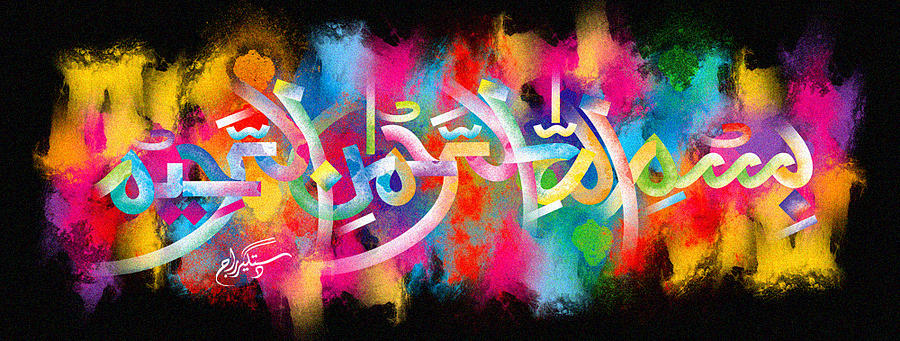 The Name of Allah  on the Cucumber of 10th October 2015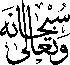 The Exclusive Islamic Miracle Photographs of Dr Umar Elahi AzamSunday 11th October 2015Manchester, UKIntroductionThe Name of Allah  was present in a position which was right at the top of the cucumber.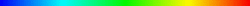 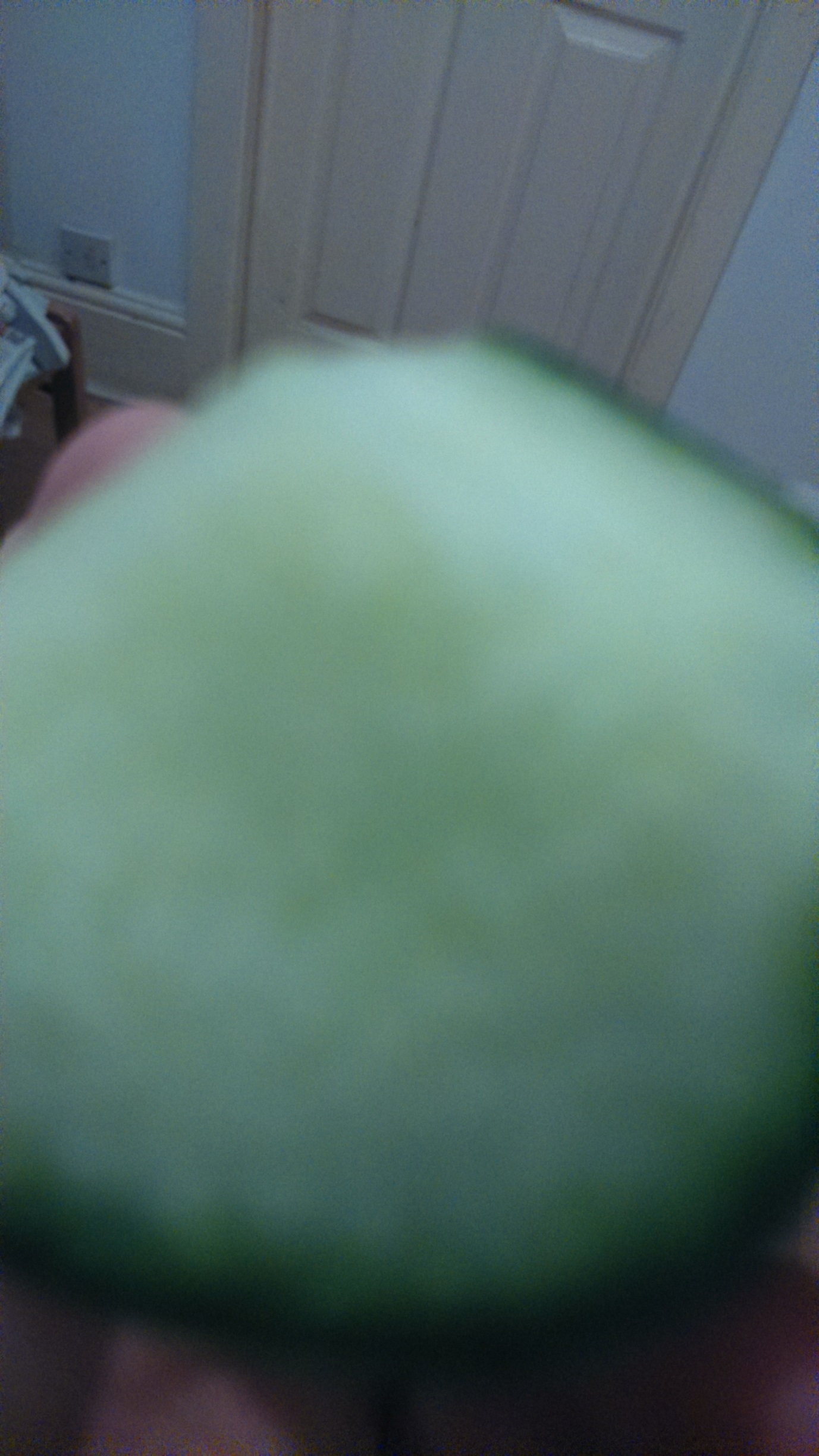 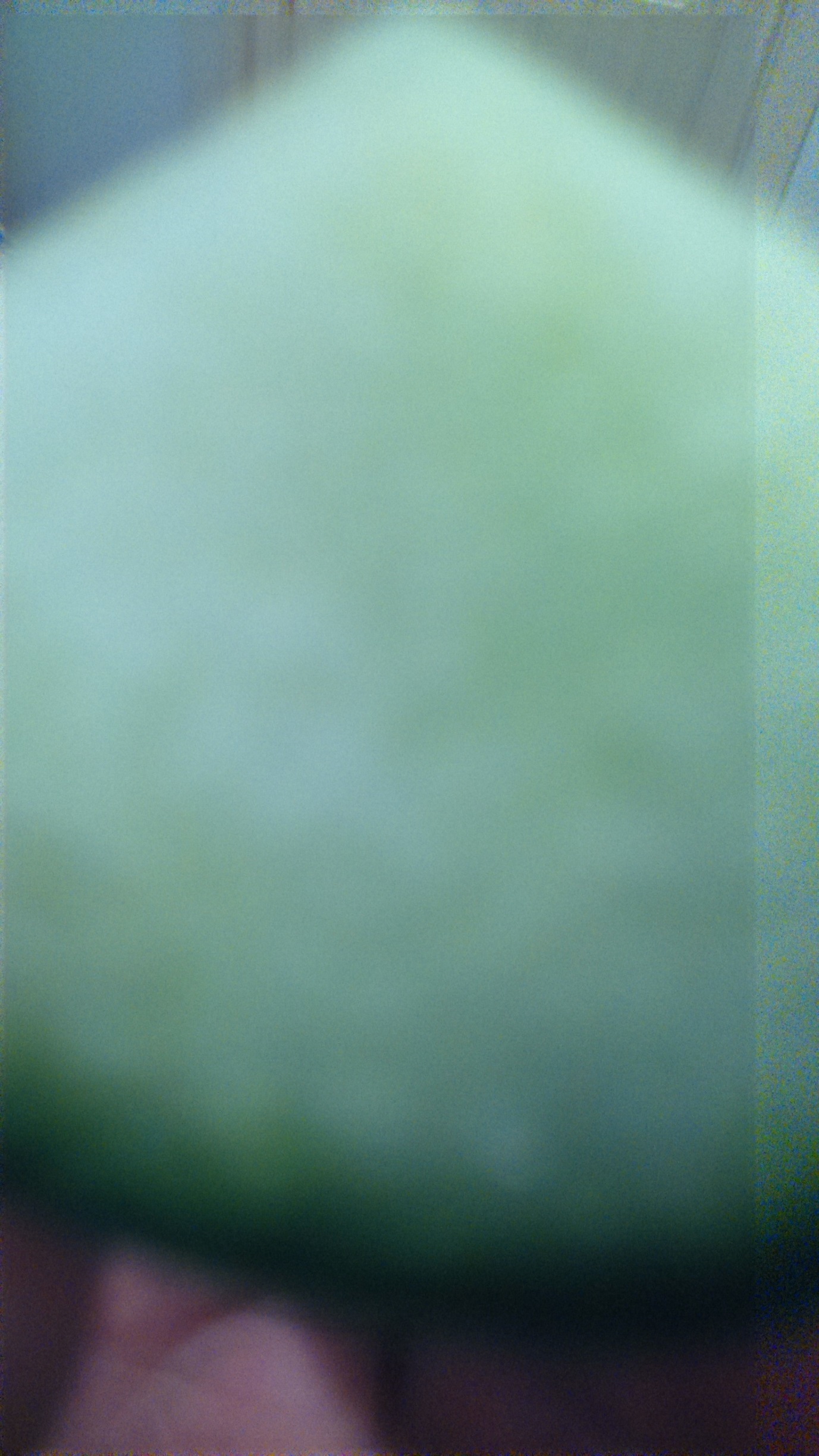 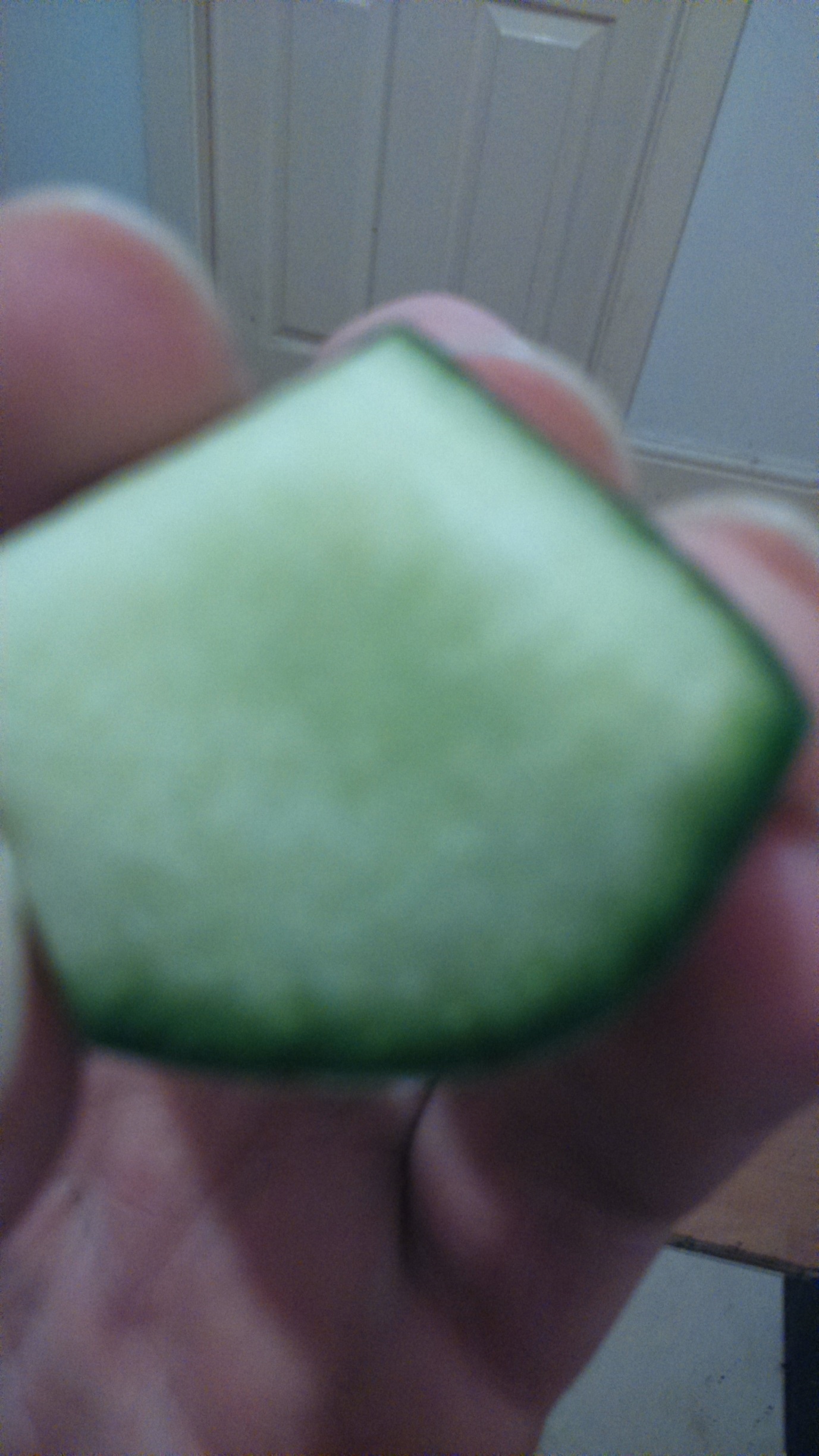 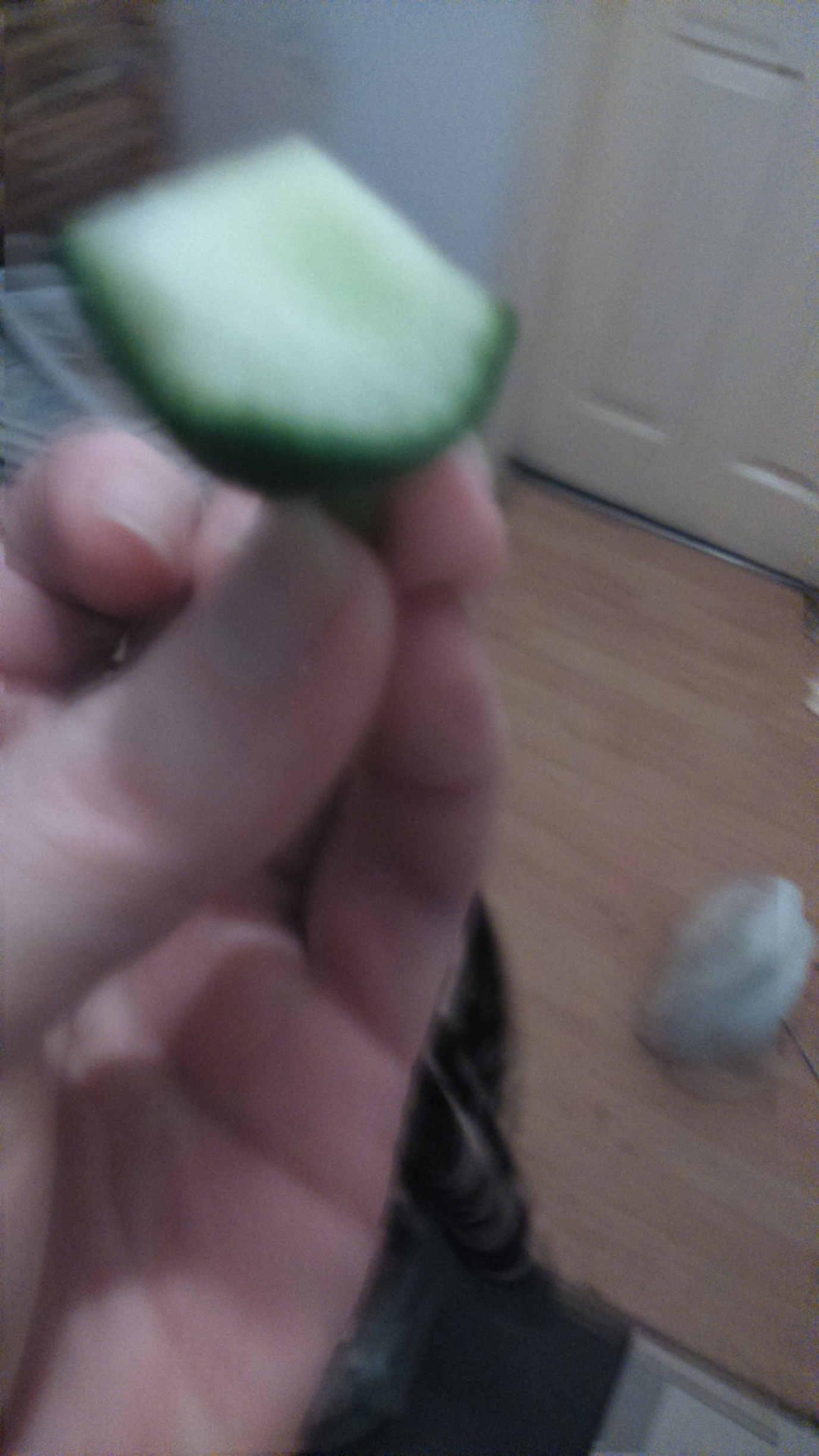 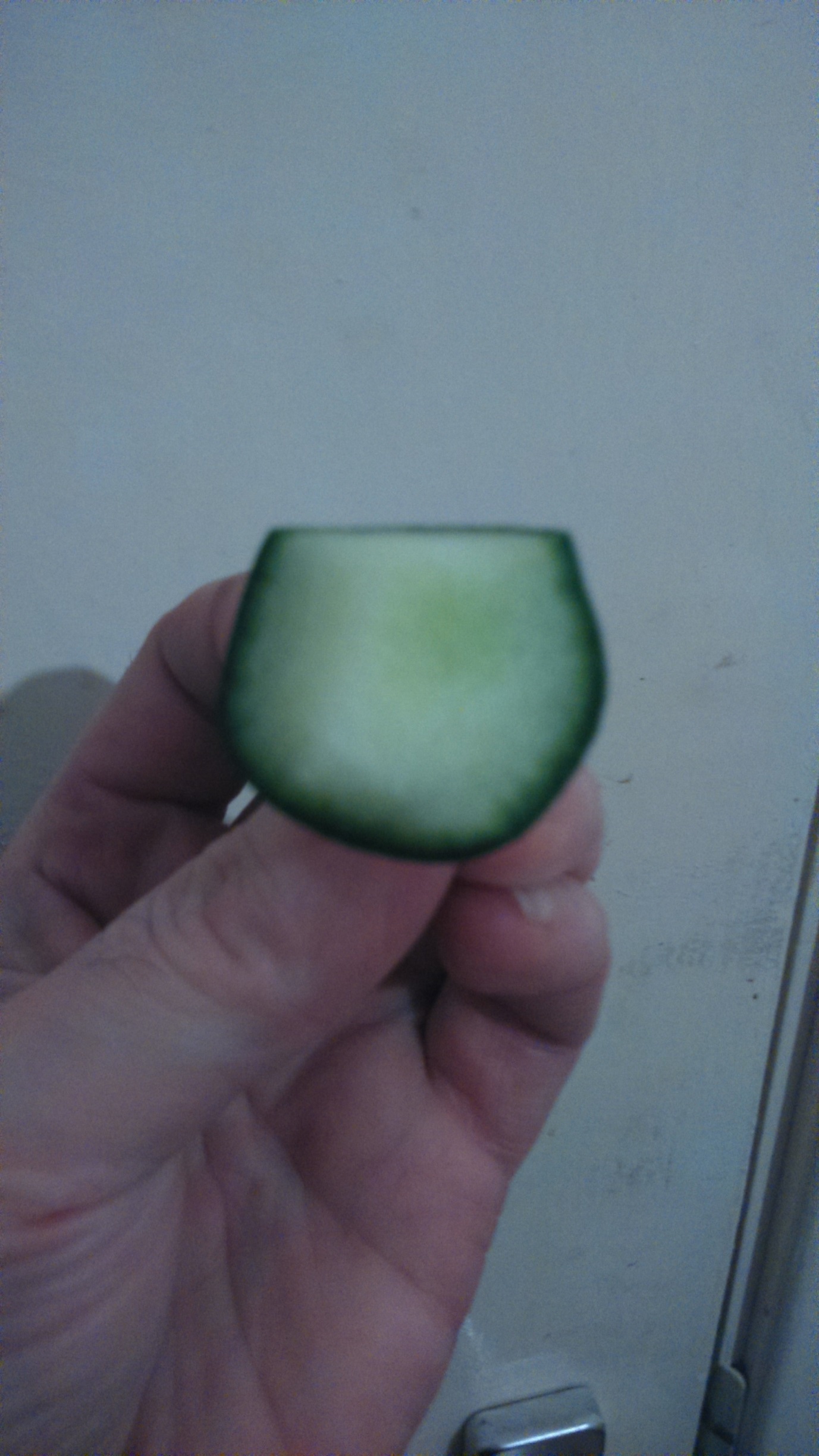 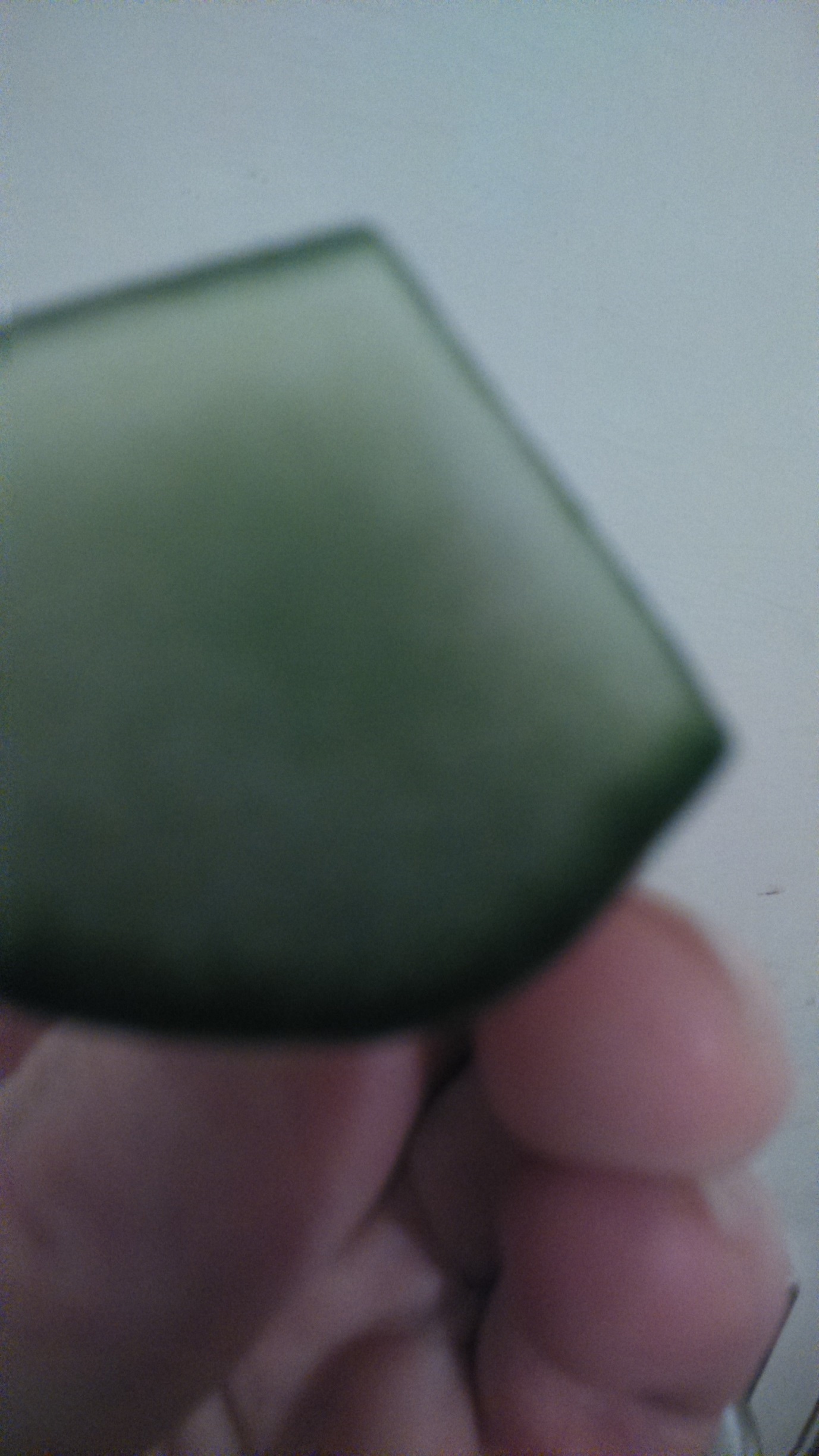 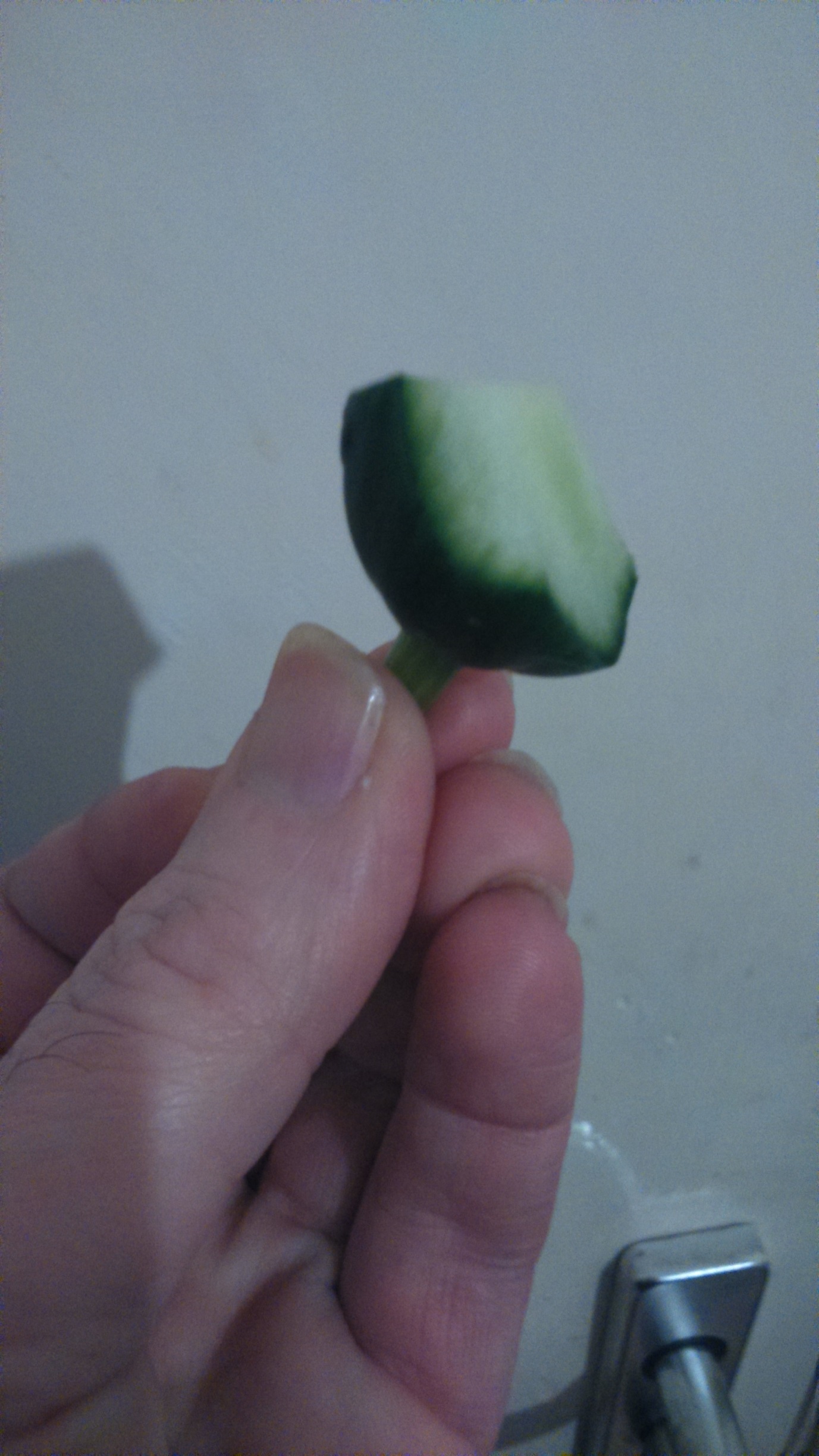 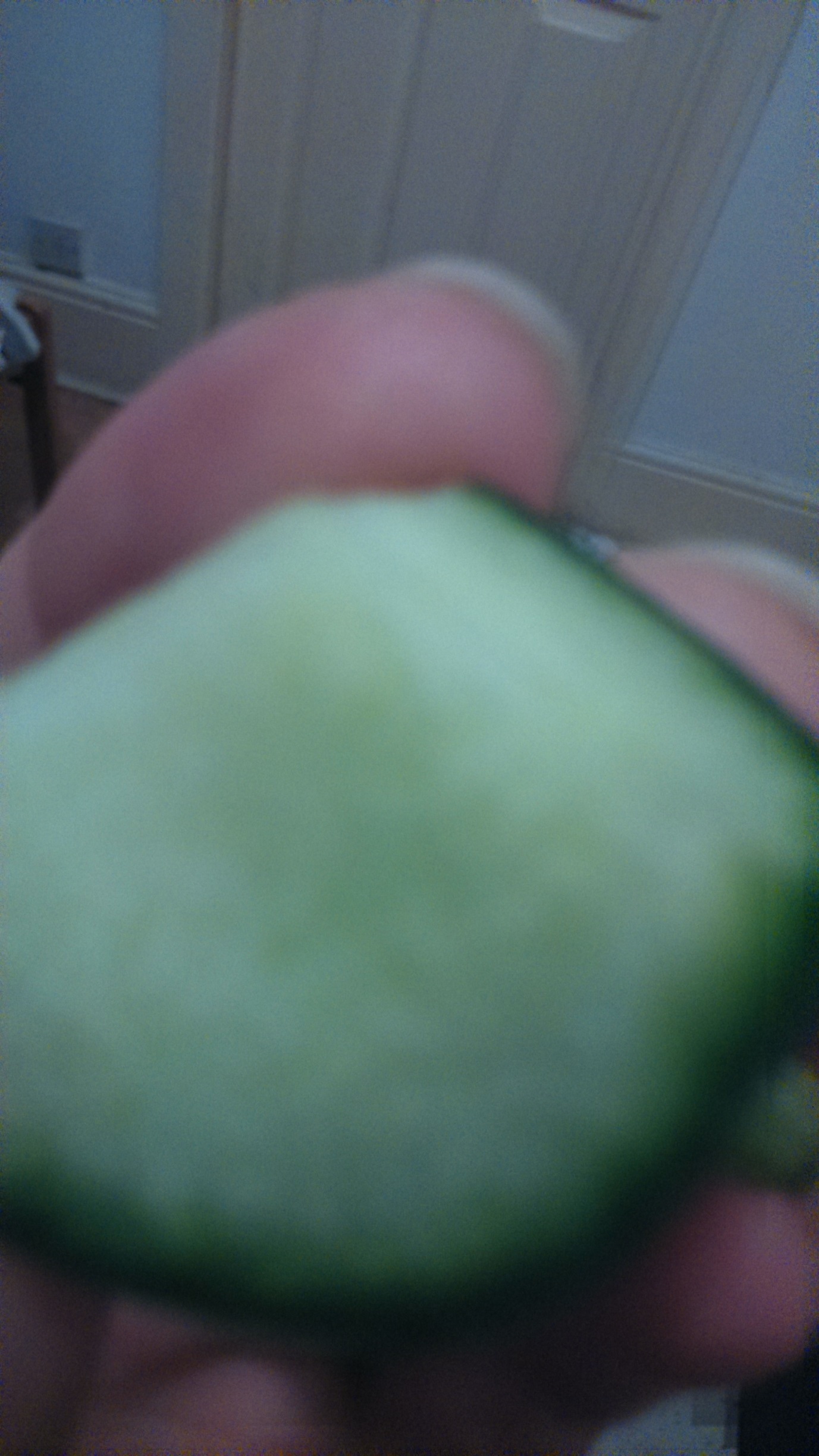 